                                                                                                                                  УТВЪРДИЛ:..............                 	                                                                 Директор: /Таня Иванова/К О Н С П Е К ТПо Двигатели с вътрешно горене  – 11 класСпециалност: Автотранспортна техника,Професия: Техник на транспортна техника/дневна и самостоятелна форма на обучение/Термодинамика.Първи принцип на термодинамикатаВтори принцип на термодинамикатаОбщо устройство и принцип на действие на ДВГ.Основни величини и понятияРаботен цикъл на четиритактов бензинов ДВГРаботен цикъл на четиритактов дизелов ДВГРаботен цикъл на двутактов бензинов ДВГРаботен цикъл на двутактов дизелов ДВГСравнение между бензинов и дизелов ДВГСравнение между двутактов и четиритактов ДВГМеханизми в ДВГ.Коляно-мотовилков механизъм Газоразпределителен механизъмСистеми в ДВГ и източници на електрическа енергия.Мазилна системаОхладителна системаГоривна системаЗапалителна системаПускова системаАкумулаторна батерияАлтернаторРеле регулаторДействителни процеси в ДВГ.Процес на пълненеПроцес на сгъстяванеПроцес на горенеПроцес на разширениеПроцес на изпусканеПресмятане на ДВГ.Топлинно пресмятане на ДВГКинематика и динамика на КММ на ДВГУсъвършенствани системи в ДВГ.Едноточкови системи за впръскване на бензинМноготочкови системи за впръскване на бензин“Common Rail”Контактни и безконтактни електронни запалителни системиЕлектронни системи за управление ъгъла на изпреварване на запалванетоЕлектронни системи за управление  фазите на газоразпределение.Други видове двигатели.Газотурбинни двигателиРотационни двигателиДвигатели с газови горивни системиКРИТЕРИИ ЗА ОЦЕНКА НА ЗНАНИЯТА НА УЧЕНИЦИТЕПО ДВИГАТЕЛИ С ВЪТРЕШНО ГОРЕНЕСлаб (2)  - Обучаваният не е овладял терминологията, свързана със система от знания за предназначението, изискванията, видовете, устройството, принципа на         действие, материалите и начините за изработване на основните части на         механизмите и уредбите на ДВГ.Среден (3) – Обучаваният е овладял терминологията, дефинира, назовава и формулира понятията и процесите, свързани с предназначението, видовете, общото устройство и принципа на действие на механизмите и системите на ДВГ.Добър (4) – Обучаваният познава, разбира и характеризира особеностите на  устройството и принципа на действие на механизмите и системите на ДВГ, сравнява предимствата и недостатъците на видовете ДВГ.Мн.добър (5) – Обучаваният има солидни знания в областта на ДВГ, логично, точно и последователно разсъждава, анализира и илюстрира тенденциите в развитието на усъвършенстваните системи на ДВГ.Отличен (6) – Обучаваният прави връзка между теорията и практиката по отношение на изучавания материал по ДВГ, прилага усвоените знания и умения като предлага ефективни и рационални решения на казуси, анализира предимствата на усъвършенстваните системи на ДВГ.ЛИТЕРАТУРАКачаров, Е. и колектив. Двигатели с вътрешно горене. Техника. 1998.Попов, Н. Двигатели с вътрешно горене. БУЛВЕСТ 2000. 2002.Божинов, Б.  Леки автомобили. Инжекционни системи за гориво. Техника. 1999.                                                                                             Изготвил: инж. Д. Сугарева 	ПРОФЕСИОНАЛНА ГИМНАЗИЯ ПО  МЕХАНОЕЛЕКТРОТЕХНИКА “ЮРИЙ ГАГАРИН”ПРОФЕСИОНАЛНА ГИМНАЗИЯ ПО  МЕХАНОЕЛЕКТРОТЕХНИКА “ЮРИЙ ГАГАРИН”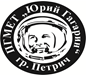 гр.Петрич, ул. “Свобода” № 31          тел.: 0882655776    e-mail: pgmet_petrich@mail.bg         www.pgmet1.com.bg